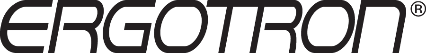 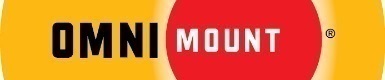 PRESS RELEASEOmniMount TV Mount Delivers Performance and EleganceSophisticated in-wall mount has low profile and full motion swivelPhoenix, Arizona, April 9, 2015– OmniMount, a leader in A/V mounting solutions, is now shipping the award-winning OE120IW, a sophisticated, full motion TV wall mount that recesses between two wall studs for a flat-to-the-wall installation that still offers extension and swivel functionality. The full-featured design is equipped to facilitate in-wall wiring, making it the perfect solution for custom integrators or consumers seeking an elegant, professional-looking installation at home. “There’s nothing more frustrating than buying a new, slim TV and realizing that the most feature-rich mounts sit three to four inches off the wall,” said Brandon Stangl, product manager for OmniMount. “The OE120IW offers full motion movement without the bulk, so users get a full featured mount that literally disappears when the TV is nested to the wall.” The OE120IW is a mount and in-wall box duo; the components are designed as a pre-assembled unit for a superior fit and finish and a simple four step installation. Even post-installation in-wall wiring is made feasible without an electrician by using the optional OmniMount OPK2 power accessory kit, which does not require an electrical certification to install. “People get excited to wall mount their TV and often forget about power and signal needs,” continued Stangl. “Instead of leaving homeowners with a bunch of cables hanging below their TV, the OE120IW is designed to easily accommodate power accessories and allow for in-wall wiring, which is a must if you want the finished installation to look professional.” The OE120IW fits TVs from 42-80” and supports up to 120 pounds. The profile is .5” when nested and only a white, paintable trim plate is visible. The articulating arms offer almost 11” of extension with 10 degrees of tilt. The system has ample cable management for routing HDMI or high frequency cables. Post installation leveling accounts for uneven wall or floors. The OE120IW is available for U.S. MSRP $349.95. The OPK2 will be available in Q2 for U.S. MSRP $99.95. To learn more about OmniMount and its entire line of A/V solutions follow the company on Twitter and Facebook, visit http://www.omnimount.com or call 800.668.6848.OmniMount is a registered trademark of Ergotron, Inc. About ErgotronErgotron, Inc. is a leading global manufacturer of digital display mounting, furniture, and mobility products that have been improving the human interface with digital displays for over 30 years. This history of innovation and passion for differentiation is evidenced in over 70 patents and a growing portfolio of award winning brands—OmniMount®, StyleView®, TeachWell®, WorkFit™ and Neo-Flex®—for computer monitors, notebooks, tablets, flat panel displays and TVs. Ergotron’s products incorporate patented CF lift and pivot motion technology to achieve less effort and more ergonomic motion for a healthier and more interactive user experience when viewing any digital display. Whether to enhance computing wellness or entertainment excitement, improve workplace productivity or create business  process efficiencies, Ergotron’s products are positioning your digital world. Ergotron is headquartered in Saint Paul, Minnesota, with sales efforts in Phoenix, Amersfoort, London, Tokyo, and Singapore. Ergotron is a subsidiary of Nortek, Inc.(Nasdaq: NTK), a global, diversified company whose many market-leading brands deliver broad capabilities and a wide array of innovative, technology-driven products and solutions for lifestyle improvement at home and at work. Please visit www.nortek.com for more information.Press contact: Betsey Banker, bbanker@ergotron.com###